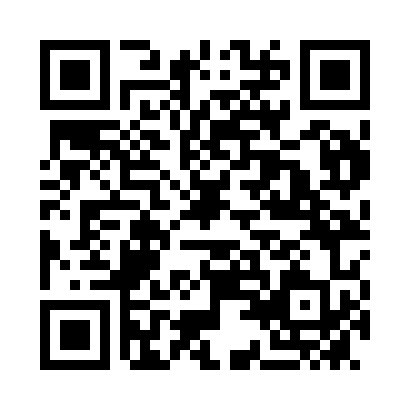 Prayer times for Kossen, AustriaWed 1 May 2024 - Fri 31 May 2024High Latitude Method: Angle Based RulePrayer Calculation Method: Muslim World LeagueAsar Calculation Method: ShafiPrayer times provided by https://www.salahtimes.comDateDayFajrSunriseDhuhrAsrMaghribIsha1Wed3:455:531:075:078:2310:232Thu3:425:511:075:078:2410:253Fri3:395:491:075:088:2610:274Sat3:375:481:075:088:2710:295Sun3:345:461:075:098:2910:326Mon3:325:451:075:098:3010:347Tue3:295:431:075:108:3110:368Wed3:265:421:075:108:3310:399Thu3:245:401:075:118:3410:4110Fri3:215:391:075:118:3510:4311Sat3:195:381:075:128:3710:4612Sun3:165:361:075:128:3810:4813Mon3:135:351:075:138:3910:5014Tue3:115:341:075:138:4110:5315Wed3:085:321:075:148:4210:5516Thu3:065:311:075:148:4310:5817Fri3:035:301:075:148:4411:0018Sat3:015:291:075:158:4611:0219Sun2:585:281:075:158:4711:0520Mon2:565:271:075:168:4811:0721Tue2:535:251:075:168:4911:0922Wed2:515:241:075:178:5011:1223Thu2:505:231:075:178:5111:1424Fri2:505:231:075:188:5311:1625Sat2:495:221:075:188:5411:1826Sun2:495:211:085:188:5511:1827Mon2:495:201:085:198:5611:1928Tue2:485:191:085:198:5711:1929Wed2:485:181:085:208:5811:2030Thu2:485:181:085:208:5911:2031Fri2:485:171:085:219:0011:21